





TERMS OF RELINQUISHMENT AGREEMENT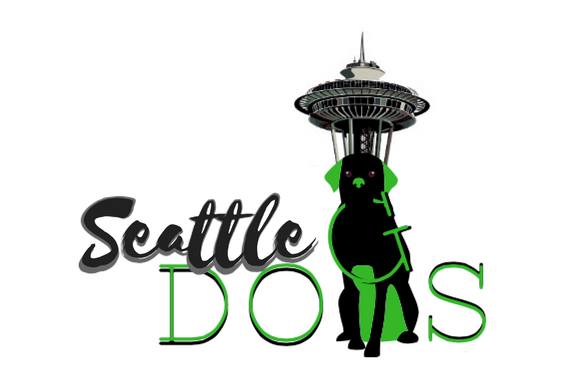  _________________________, hereby relinquishes the dog(s) described herein to  Seattle Dogs Rescue and in doing so you understand that in relinquishing the dog(s described herein as 
Name: _______________ Age: ______  Breed: ________________  and that you hereby forfeit all ownership of said dog(s) irrevocably to SEATTLE DOGS RESCUE. Applicant understands that SEATTLE DOGS RESCUE is an animal rescue organization dedicated to finding homes for rescued, abandoned, or relinquished animals and thus the dog(s) relinquished under this Agreement will be placed in new home(s).I fully understand and agree that my relinquishment is irrevocable and that I have no claim of ownership of the dog(s) described herein once the dog(s) are given to SEATTLE DOGS RESCUE.I fully understand and agree that I make this relinquishment without any express or implied promises of compensation or payment of any kind whatsoever.I ACKNOWLEDGE THAT I AM LEGALLY AUTHORIZED TO RELINQUISH THE DOG(S) DESCRIBED HEREIN AND THAT I HAVE READ AND FULLY UNDERSTAND THE TERMS AND CONDITIONS OF THE FOREGOING AGREEMENT AND THAT I WILL COMPLY WITH THE SAME.___________		______________________________________________________Date 			Signature of Relinquisher___________		______________________________________________________Date			Signature of SEATTLE DOGS RESCUE representative